1.1 Identificador del producto.Nombre del producto:	TAPAFUGAS MOTORcódigo del producto:	705001.2 Usos pertinentes identificados de la mezcla y usos desaconsejados.TAPAFUGAS DE  MOTORES Usos desaconsejados:Usos distintos a los aconsejados.1.3 Datos del proveedor de la ficha de datos de seguridad.Empresa:	TECH PARTS TRADING S.L.Dirección:	Pza. Maragall 8Población:	08040 BarcelonaProvincia:	BARCELONA (ESPAÑA)Teléfono: 	+34 930006875E-mail:	info@tptsl.comWeb:	www.win-gold.es1.4 Teléfono de emergencia: +34 930006875 (Solo disponible en horario de oficina)2.1 Clasificación de la mezcla.El producto no está clasificado como peligroso según  1999/45/CE.El producto no está clasificado como peligroso según el Reglamento (EU)  No 1272/2008.2.2 Elementos de la etiqueta. ..Indicaciones de peligro suplementarias:EUH210	Puede solicitarse la ficha de datos de seguridad.Reservado exclusivamente a usuarios profesionales.2.3 Otros peligros.El producto puede presentar los siguientes riesgos adicionales:NO INGERIR3.1 Sustancias.No Aplicable.3.2 Mezclas.Esta mezcla no contiene sustancias que representan un peligro para la salud o el medio ambiente de acuerdo con  67/548/CEE de sustancias peligrosas o el Reglamento (CE) No. 1272/2008, tienen asignado un límite de exposición comunitario en el lugar de trabajo, ni están clasificadas como PBT/mPmB o incluidas en  de Candidatos.4.1 Descripción de los primeros auxilios.Debido a la composición y a la tipología de las sustancias presentes en el preparado, no se necesitan advertencias particulares.Inhalación.Situar al accidentado al aire libre, mantenerle caliente y en reposo, si la respiración es irregular o se detiene, practicar respiración artificial. No administrar nada  por la  boca. Si está inconsciente, ponerle en una posición adecuada y buscar ayuda médica.Contacto con los ojos.En caso de llevar lentes de contacto, quitarlas. Lavar abundantemente los ojos con agua limpia y fresca durante, por lo menos, 10 minutos, tirando hacia arriba de los párpados y buscar asistencia médica.Contacto con la piel.Quitar la ropa contaminada. Lavar la piel vigorosamente con agua y jabón o un limpiador de piel adecuado. NUNCA utilizar disolventes o diluyentes.Ingestión.Si accidentalmente se ha ingerido, buscar inmediatamente atención médica. Mantenerle en reposo. NUNCA provocar el vómito.4.2 Principales síntomas y efectos, agudos y retardados.No se conocen efectos agudos o retardados derivados de la exposición al producto.4.3 Indicación de toda atención médica y de los tratamientos especiales que deban dispensarse inmediatamente.En los casos de duda, o cuando persistan los síntomas de malestar, solicitar atención médica. No administrar nunca nada por vía oral a personas que se encuentre inconscientes.El producto no presenta ningún riesgo particular en caso de incendio.El producto NO esta clasificado como inflamable, en caso de incendio se deben seguir las medidas expuestas a continuación:5.1 Medios de extinción.Medios de extinción recomendados.Polvo extintor o CO2. En caso de incendios más graves también espuma resistente al alcohol y agua pulverizada. No usar para la extinción chorro directo de agua.5.2 Peligros específicos derivados de la mezcla.Riesgos especiales.El fuego puede producir un espeso humo negro. Como consecuencia de la descomposición térmica, pueden formarse productos peligrosos: monóxido de carbono, dióxido de carbono. La exposición a los productos de combustión o descomposición puede ser perjudicial para la salud.5.3 Recomendaciones para el personal de lucha contra incendios.Refrigerar con agua los tanques, cisternas o recipientes próximos a la fuente de calor o fuego. Tener en cuenta la dirección del viento. Evitar que los productos utilizados en la lucha contra incendio, pasen a desagües, alcantarillas o cursos de agua.Equipo de protección contra incendios.Según la magnitud del incendio, puede ser necesario el uso de trajes de protección contra el calor, equipo respiratorio autónomo, guantes,  gafas protectoras o máscaras faciales y botas. 6.1 Precauciones personales, equipo de protección y procedimientos de emergencia.Para control de exposición y medidas de protección individual, ver epígrafe 8.6.2 Precauciones relativas al medio ambiente.Producto no clasificado como peligroso para el medio ambiente, evitar en la medida de lo posible cualquier vertido.6.3 Métodos y material de contención y de limpieza.Recoger el vertido con materiales absorbentes no combustibles (tierra, arena, vermiculita, tierra de diatomeas...). Verter el producto y el absorbente en un contenedor adecuado. La zona contaminada debe limpiarse inmediatamente con un descontaminante adecuado. Echar el descontaminante a los restos y dejarlo durante varios días hasta que no se produzca reacción, en un envase sin cerrar.6.4 Referencia a otras secciones.Para control de exposición y medidas de protección individual, ver epígrafe 8.Para la eliminación de los residuos, seguir las recomendaciones del epígrafe 13.7.1 Precauciones para una manipulación segura.El producto no requiere medidas especiales de manipulación, se recomiendan las siguientes medidas generales:Para la protección personal, ver epígrafe 8. No emplear nunca presión para vaciar los envases, no son recipientes resistentes a la presión.En la zona de aplicación debe estar prohibido fumar, comer y beber.Cumplir con la legislación sobre seguridad e higiene en el trabajo.Conservar el producto en envases de un material idéntico al original.7.2 Condiciones de almacenamiento seguro, incluidas posibles incompatibilidades.El producto no requiere medidas especiales de almacenamiento.Como condiciones generales de almacenamiento se deben evitar fuentes de calor, radiaciones, electricidad y el contacto con alimentos.Mantener lejos de agentes oxidantes y de materiales fuertemente ácidos o alcalinos.Almacenar los envases entre 5 y 35 C, en un lugar seco y bien ventilado.Almacenar según la legislación local. Observar las indicaciones de la etiqueta.El producto no se encuentra afectado por  2012/18/UE (SEVESO III).7.3 Usos específicos finales.Lubricante de motores8.1 Parámetros de control.El producto NO contiene sustancias con Valores Límite Ambientales de Exposición Profesional.El producto NO contiene sustancias con Valores Límite Biológicos.8.2 Controles de la exposición.Medidas de orden técnico:Proveer una ventilación adecuada, lo cual  puede conseguirse mediante una buena  extracción-ventilación local y un buen sistema general de extracción.9.1 Información sobre propiedades físicas y químicas básicas.Aspecto:Producto líquidoColor: N.D./N.A.Olor:N.D./N.A.Umbral olfativo:N.D./N.A.pH:N.D./N.A.Punto de Fusión:-Punto/intervalo de ebullición: >Punto de inflamación: Tasa de evaporación: N.D./N.A.Inflamabilidad (sólido, gas): N.D./N.A.Límite inferior de explosión: N.D./N.A.Límite superior de explosión: N.D./N.A.Presión de vapor: N.D./N.A.Densidad de vapor:N.D./N.A.Densidad relativa:0.865  g/cm3Solubilidad:N.D./N.A.Liposolubilidad:  N.D./N.A.Hidrosolubilidad:  N.D./N.A.Coeficiente de reparto (n-octanol/agua): N.D./N.A.Temperatura de autoinflamación:  >Temperatura de descomposición:  N.D./N.A.Viscosidad:  N.D./N.A.Propiedades explosivas:  N.D./N.A.Propiedades comburentes: N.D./N.A.N.D./N.A.= No Disponible/No Aplicable debido a la naturaleza del producto.9.2. Información adicional.Contenido de COV (p/p): 0 %Contenido de COV: 0 g/l10.1 Reactividad.El producto no presenta peligros debido a su reactividad.10.2 Estabilidad química.Estable bajo las condiciones de manipulación y almacenamiento recomendadas (ver epígrafe 7).10.3 Posibilidad de reacciones peligrosas.El producto no presenta posibilidad de reacciones peligrosas.10.4 Condiciones que deben evitarse.Evitar cualquier tipo de manipulación incorrecta.10.5 Materiales incompatibles.Mantener alejado de agentes oxidantes y de materiales fuertemente  alcalinos o ácidos, a fin de evitar reacciones exotérmicas.10.6 Productos de descomposición peligrosos.No se descompone si se destina a los usos previstos.11.1 Información sobre los efectos toxicológicos.El contacto repetido o prolongado con el producto, puede causar la eliminación de la grasa de la piel, dando lugar a una dermatitis de contacto no alérgica y a que se absorba el producto a través de la piel.Las salpicaduras en los ojos pueden causar irritación y daños reversibles..a) toxicidad aguda;Datos no concluyentes para la clasificación.b) irritación;Datos no concluyentes para la clasificación.c) corrosividad;Datos no concluyentes para la clasificación.d) sensibilización;Datos no concluyentes para la clasificación.e) toxicidad por dosis repetidas;Datos no concluyentes para la clasificación.f) carcinogenicidad;Datos no concluyentes para la clasificación.g) mutagenicidad;Datos no concluyentes para la clasificación.h) toxicidad para la reproducción;Datos no concluyentes para la clasificación.12.1 Toxicidad.No se dispone de información relativa a  de las sustancias presentes.12.2 Persistencia y degradabilidad.No existe información disponible sobre la persistencia y degradabilidad del producto.12.3 Potencial de Bioacumulación.No se dispone de información relativa a  de las sustancias presentes.12.4 Movilidad en el suelo.No existe información disponible sobre la movilidad en el suelo.No se debe permitir que el producto pase a las alcantarillas o a cursos de agua.Evitar la penetración en el terreno.12.5 Resultados de  y mPmB.No existe información disponible sobre la valoración PBT y mPmB del producto.12.6 Otros efectos adversos.No existe información disponible sobre otros efectos adversos para el medio ambiente.13.1 Métodos para el tratamiento de residuos.No se permite su vertido en alcantarillas o cursos de agua. Los residuos y envases vacíos deben manipularse y eliminarse de acuerdo con las legislaciones local/nacional vigentes.Seguir las disposiciones de  2008/98/CE  respecto a la gestión de residuos.No es peligroso en el transporte. En caso de accidente y vertido del producto actuar según el punto 6.14.1 Número ONU.No es peligroso en el transporte.14.2 Designación oficial de transporte de las Naciones Unidas.No es peligroso en el transporte.14.3 Clase(s) de peligro para el transporte.No es peligroso en el transporte.14.4 Grupo de embalaje.No es peligroso en el transporte.14.5 Peligros para el medio ambiente.No es peligroso en el transporte.14.6 Precauciones particulares para los usuarios.No es peligroso en el transporte.14.7 Transporte a granel con arreglo al anexo II del Convenio Marpol 73/78 y del Código IBC.No es peligroso en el transporte.15.1 Reglamentación y legislación en materia de seguridad, salud y medio ambiente específicas para la mezcla.El producto no está afectado por el Reglamento (CE) no 1005/2009 del Parlamento Europeo y del Consejo, de 16 de septiembre de 2009, sobre las sustancias que agotan la capa de ozono.El producto no se encuentra afectado por  2012/18/UE (SEVESO III).El producto no está afectado por el Reglamento (UE) No 528/2012 relativo a la comercialización y el uso de los biocidas.El producto no se encuentra afectado por el procedimiento establecido en el Reglamento (UE) No 649/2012, relativo a la exportación e importación de productos químicos peligrosos.15.2 Evaluación de la seguridad química.No se ha llevado a cabo una evaluación de la seguridad química del producto.Se recomienda utilizar el producto únicamente para los usos contemplados..Otras frases:Ficha de datos de seguridad a disposición del usuario profesional que lo solicite.Reservado exclusivamente a usuarios profesionales.Sistema de calificación de riesgo NFPA 704:La información facilitada en esta ficha de Datos de Seguridad ha sido redactada de acuerdo con el REGLAMENTO (UE) No 453/2010 DE  de 20 de mayo de 2010 por el que se modifica el Reglamento (CE) nº 1907/2006 DEL PARLAMENTO EUROPEO Y DEL CONSEJO de 18 de diciembre de 2006 relativo al registro, la evaluación, la autorización y la restricción de las sustancias y preparados químicos (REACH), por el que se crea  de Sustancias y Preparados Químicos, se modifica  1999/45/CE y se derogan el Reglamento (CEE) nº 793/93 del Consejo y el Reglamento (CE) nº 1488/94 de  así como  76/769/CEE del Consejo y las Directivas 91/155/CEE, 93/67/CEE, 93/105/CE y 2000/21/CE de Abreviaturas y acronimos:ATP:Adaptation to technical ProgressBw: BodyweightCas No:Chemical Abstracts Service numberCLP: Classification Labelling and Packaging RegulationDNEL:Derived No-effect LevelES: Exposure scenarioEC: European CommissionEC No: European Chemical number: EINECS,ELINCS or NLPECHA: European Chemical AgencyEEC: European Economic CommunityEINECS:European Inventory of existing Comercial Chemical SubstancesEILINCS:European List of Notified Chemical SubstancesERC: Environmental Release CategoryEU: European UnionGLP: Good Laboratory PracticeLC50: Lethal concentration, 50%SECCIÓN 1: IDENTIFICACIÓN DE  DE  EMPRESA.SECCIÓN 2: IDENTIFICACIÓN DE LOS PELIGROS.SECCIÓN 3: COMPOSICIÓN/INFORMACIÓN SOBRE LOS COMPONENTES.SECCIÓN 4: PRIMEROS AUXILIOS.SECCIÓN 5: MEDIDAS DE LUCHA CONTRA INCENDIOS.SECCIÓN 6: MEDIDAS EN CASO DE VERTIDO ACCIDENTAL.SECCIÓN 7: MANIPULACIÓN Y ALMACENAMIENTO.SECCIÓN 8: CONTROLES DE EXPOSICIÓN/PROTECCIÓN INDIVIDUAL.Concentración:100 %100 %Usos:TAPAFUGAS  DE MOTORES TAPAFUGAS  DE MOTORES Protección respiratoria:Protección respiratoria:Protección respiratoria:Si se cumplen las medidas técnicas recomendadas no es necesario ningún equipo de protección individual.Si se cumplen las medidas técnicas recomendadas no es necesario ningún equipo de protección individual.Si se cumplen las medidas técnicas recomendadas no es necesario ningún equipo de protección individual.Protección de las manos:Protección de las manos:Protección de las manos:Si el producto se manipula correctamente no es necesario ningún equipo de protección individual.Si el producto se manipula correctamente no es necesario ningún equipo de protección individual.Si el producto se manipula correctamente no es necesario ningún equipo de protección individual.Protección de los ojos:Protección de los ojos:Protección de los ojos:Si el producto se manipula correctamente no es necesario ningún equipo de protección individual.Si el producto se manipula correctamente no es necesario ningún equipo de protección individual.Si el producto se manipula correctamente no es necesario ningún equipo de protección individual.Protección de la piel:Protección de la piel:Protección de la piel:EPI:Calzado de trabajoCaracterísticas:Marcado «CE» Categoría II.Normas CEN:EN ISO 13287, EN 20347Mantenimiento:Estos artículos se adaptan a la forma del pie del primer usuario. Por este motivo, al igual que por cuestiones de higiene, debe evitarse su reutilización por otra persona.Estos artículos se adaptan a la forma del pie del primer usuario. Por este motivo, al igual que por cuestiones de higiene, debe evitarse su reutilización por otra persona.Observaciones:El calzado de trabajo para uso profesional es el que incorpora elementos de protección destinados a proteger al usuario de las lesiones que pudieran provocar los accidentes, se debe revisar los trabajor para los cuales es apto este calzado.El calzado de trabajo para uso profesional es el que incorpora elementos de protección destinados a proteger al usuario de las lesiones que pudieran provocar los accidentes, se debe revisar los trabajor para los cuales es apto este calzado.SECCIÓN 9: PROPIEDADES FÍSICAS Y QUÍMICAS.SECCIÓN 10: ESTABILIDAD Y REACTIVIDAD.SECCIÓN 11: INFORMACIÓN TOXICOLÓGICA.SECCIÓN 12: INFORMACIÓN ECOLÓGICA.SECCIÓN 13: CONSIDERACIONES RELATIVAS A LA ELIMINACIÓN.SECCIÓN 14: INFORMACIÓN RELATIVA AL TRANSPORTE.SECCIÓN 15: INFORMACIÓN REGLAMENTARIA.SECCIÓN 16: OTRA INFORMACIÓN.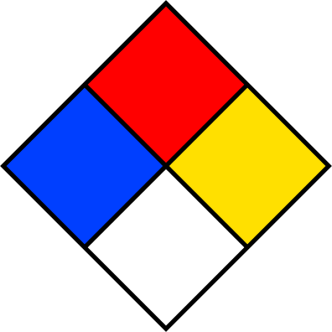 Riesgo - Salud: 0 (Material normal)Inflamabilidad: 0 (No se quema)Reactividad: 0 (Estable)